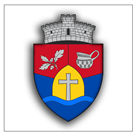 ROMÂNIAComuna FloreștiCodul de identificare fiscală: 4485391								NR:........../..........Adresă: str. Avram Iancu nr. 170 E-mail: impozite@floresticluj.ro	D E C L A R A Ţ I Apentru scoaterea din evidenţă a mijloacelor de transportSubsemnatul(a)...............................................................................1) Subscrisa .........................................................., cu sediul în ROMÂNIA/ ......................, judeţul ..............................., codul poştal ..................., municipiul/oraşul/comuna ............................................., satul/sectorul .................................., str. ................................................................................., nr. ......, bl. ......, sc. ......., et. ......, ap ......, identificat prin B.I./C.I./C.I.P./Paşaport seria ...... nr. ................, C.I.F.*)...................................................., tel./fax ........................, e-mail ………………………………, reprezentată prin ..................................................................................2), în calitate de proprietar/coproprietar/moştenitor3)/mandatar/acţionar unic/asociat/administrator/împuternicit cu domiciliul fiscal în ROMÂNIA/ ....................., judeţul ........................................, codul poştal ..................., municipiul/oraşul/comuna........................................, satul/sectorul .................................., str..................................................................., nr. ........, bl. .........., sc. ......., et. ......, ap ........, identificat prin B.I./C.I./C.I.P./Paşaport seria ..... nr. ............., C.I.F.*)........................................., tel./fax............................, e-mail …................……………………, solicit scoaterea din evidenţa dvs. a următorului mijloc de transport marca .............................................., cu seria motor ......................................, seria şasiua) ......................................, capacitatea cilindrică................. cm³, capacitateb) ……… tone, dobândit la data de ...................................., ca efect al: înstrăinării/ transferului la un alt punct de lucru/furtului/ scoaterii din funcţiune/ schimbării domiciliului/ încetarea contractului de leasing înainte de scadenţă/ scoaterii definitive din ţară, începând cu data de ……………….., dovedind aceasta prin: actul .................../...………...........…/ certificatul de radiere .............../……………….…, anexatc) la prezenta.Noul proprietar: ............................................	 Judeţul .......................... Localitatea .................………., sectorul, str.  ............................................, nr. ……..., bl.….., sc. …..,  ap. .... 										Semnătura declarantului,a) serie şasiu pentru remorci								………..…………………………b) capacitate tone pentru remorcic)  contribuabilii vor înscrie pe actele ataşate în fotocopie menţiunea „conform cu originalul” şi le vor certifica prin semnătură şi ştampilă----------------------------------------------------  aici se taie ------------------------------------------------------PRIMĂRIA …………………								Nr. ........../…/20….			Către:       PRIMĂRIA ………………………………………………               - Compartimentul de specialitate -	Vă facem cunoscut că potrivit actului ….………/……………….. contribuabilul ......................................................…………………......…., cu domiciliul fiscal/sediul în ROMÂNIA/ ............................, judeţul ............................................, codul poştal ......................, municipiul/oraşul/comuna.............................................., satul/sectorul ..................................., str. ......................................................................., nr. ........, bl. .........., sc. ......., et. ......, ap ........, identificat prin B.I./C.I./C.I.P./Paşaport seria ...... nr. .............., C.I.F.*)..............................................., tel./fax.................................., e-mail ……………………………, a dobândit mijlocul de transport marca .................................., cu seria motor .........................., seria şasiu ......................................, cap. cil. ................. cm³, capacitate……… tone. Vă rugăm să luaţi măsurile necesare pentru înscrierea în evidenţa dvs. conform Titlului IX din Codul fiscal, începând cu data de ....................................Conducătorul organului fiscal local,			                      	 Întocmit,	    L.S....................................…….				         ............................................................                                 (prenumele, numele şi  semnătura)                                                           	                   (funcţia, prenumele, numele şi  semnătura)   ---------------------------------------------------- aici se taie---------------------------------------------------------PRIMĂRIA ……………………...............................	                         Către: ........................................………………………………………………..	Ca urmare a declaraţiei dvs. nr. ...................../20….. prin care solicitaţi scoaterea din evidenţă a mijlocului de transport  marca ............................................................, cu seria motor .........................., seria şasiu ......................................, cap. cil. ................. cm³, capacitate ……… tone, dobândit la ............................. şi a actelor anexate, vă aducem la cunoştinţă faptul că aceasta a fost operate la nr. matricol .............................., nr. rol nominal unic........................., şi au rezultat scăderi de debit astfel: ...................................................................................................................................................Conducătorul organului fiscal local,			                      	 Întocmit,	    L.S....................................…….				         ............................................................                                 (prenumele, numele şi  semnătura)                                                           	                   (funcţia, prenumele, numele şi  semnătura)   